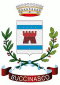 COMUNE DI BUCCINASCOCOMUNE DI BUCCINASCOPROVINCIA DI MILANO                                    SCHEDA N°19                                                                        PROVINCIA DI MILANO                                    SCHEDA N°19                                                                           PROCEDIMENTI AMM.TIVI       d.lgs.33/2013 – art. 35 c.1.   PROCEDIMENTI AMM.TIVI       d.lgs.33/2013 – art. 35 c.1.   PROCEDIMENTI AMM.TIVI       d.lgs.33/2013 – art. 35 c.1.DESCRIZIONE DEL PROCEDIMENTODESCRIZIONE DEL PROCEDIMENTOISCRIZIONE NEGLI ALBI DEI GIUDICI POPOLARI D'ASSISE E D'ASSISE D'APPELLO  (legge 287/1951 e ss. Mod.) UNITA’ ORGANIZZATIVARESPONSABILE DELL’ISTRUTTORIAUNITA’ ORGANIZZATIVARESPONSABILE DELL’ISTRUTTORIASERVIZI DEMOGRAFICI  UFFICIO ELETTORALE RESPONSABILEDEL PROCEDIMENTORESPONSABILEDEL PROCEDIMENTOIl responsabile di Posizione Organizzativa  02 45797218
e - mail: servizidemografici@comune.buccinasco.mi.it UFFICIO COMPETENTE ALL’ADOZIONE DEL PROVVEDIMENTO FINALE  OVE  DIVERSOUFFICIO COMPETENTE ALL’ADOZIONE DEL PROVVEDIMENTO FINALE  OVE  DIVERSOLa Commissione Consigliare per l'aggiornamento degli Albi dei Giudici popolari d'assise e d'Assise d'Appello c/o l'ufficio elettorale e-mail: servizidemografici@comune.buccinasco.mi.it MODALITA’ DI ACCESSO ALLE INFORMAZIONI DA PARTE DEGLI INTERESSATI AI PROCEDIMENTIMODALITA’ DI ACCESSO ALLE INFORMAZIONI DA PARTE DEGLI INTERESSATI AI PROCEDIMENTITelefoniche allo 02 45797234
Tramite  e-mail: servizidemografici@comune.buccinasco.mi.it
Tramite pec: protocollo@cert.legalmail.it 
Allo sportello nei giorni ed orari di apertura al pubblicoTERMINE DI CONCLUSIONE DELPROCEDIMENTOTERMINE DI CONCLUSIONE DELPROCEDIMENTOCapo II legge 287/1951 SILENZIO ASSENSOO MERA DICHIARAZIONE DELL’INTERESSATO SILENZIO ASSENSOO MERA DICHIARAZIONE DELL’INTERESSATO STRUMENTI DI TUTELA AMM.TIVA O GIURISDIZIONALESTRUMENTI DI TUTELA AMM.TIVA O GIURISDIZIONALECorte d'Appello di Milano - Via Freguglia 2 - Milano MODALITA’ PER L’EFFETTUAZIONEDEI PAGAMENTIMODALITA’ PER L’EFFETTUAZIONEDEI PAGAMENTINessuna tassa o diritto è dovuta. NOME DEL SOGGETTO A CUI E’ ATTRIBUITO, IN CASI D’INERZIA IL POTERE SOSTITUTIVONOME DEL SOGGETTO A CUI E’ ATTRIBUITO, IN CASI D’INERZIA IL POTERE SOSTITUTIVOSegretario Comunale 
tel.: 02 45797301
e-mail: segretario@comune.buccinasco.mi.itLINK DI ACCESSO AL SERVIZIO ON LINE (OVE GIA’ DISPONIBILE)  E TEMPI PREVISTI PER L’ATTIVAZIONELINK DI ACCESSO AL SERVIZIO ON LINE (OVE GIA’ DISPONIBILE)  E TEMPI PREVISTI PER L’ATTIVAZIONERISULTATI DELLE INDAGINI DI CUSTOMER SATISFACTIONRISULTATI DELLE INDAGINI DI CUSTOMER SATISFACTIONPROCEDIMENTI AD ISTANZA DI PARTEPROCEDIMENTI AD ISTANZA DI PARTEPROCEDIMENTI AD ISTANZA DI PARTEPROCEDIMENTI AD ISTANZA DI PARTEPROCEDIMENTI AD ISTANZA DI PARTEATTI E DOCUMENTI DA ALLEGARE ALL’ISTANZA E MODULISTICA NECESSARIAATTI E DOCUMENTI DA ALLEGARE ALL’ISTANZA E MODULISTICA NECESSARIAScarica il modulo d’iscrizione:http://www.comune.buccinasco.mi.it/modulistica/domanda_iscrizione_giudici_popolari.pdfScarica il modulo d’iscrizione:http://www.comune.buccinasco.mi.it/modulistica/domanda_iscrizione_giudici_popolari.pdfScarica il modulo d’iscrizione:http://www.comune.buccinasco.mi.it/modulistica/domanda_iscrizione_giudici_popolari.pdfUFFICI  AI QUALI RIVOLGERSI PER INFORMAZIONI, ORARI E MODALITA’ DI ACCESSOUFFICI  AI QUALI RIVOLGERSI PER INFORMAZIONI, ORARI E MODALITA’ DI ACCESSOUfficio ElettoraleUfficio ElettoraleUfficio ElettoraleCOMUNE DI BUCCINASCOCOMUNE DI BUCCINASCOCOMUNE DI BUCCINASCOPROVINCIA DI MILANO                                    SCHEDA N°19                                                                        PROVINCIA DI MILANO                                    SCHEDA N°19                                                                        PROVINCIA DI MILANO                                    SCHEDA N°19                                                                           PROCEDIMENTI AMM.TIVI       d.lgs.33/2013 – art. 35 c.1.   PROCEDIMENTI AMM.TIVI       d.lgs.33/2013 – art. 35 c.1.   PROCEDIMENTI AMM.TIVI       d.lgs.33/2013 – art. 35 c.1.   PROCEDIMENTI AMM.TIVI       d.lgs.33/2013 – art. 35 c.1.   PROCEDIMENTI AMM.TIVI       d.lgs.33/2013 – art. 35 c.1.DESCRIZIONE DEL PROCEDIMENTODESCRIZIONE DEL PROCEDIMENTODESCRIZIONE DEL PROCEDIMENTOISCRIZIONE NELL'ALBO UNICO DELLE PERSONE IDONEE ALL'UFFICIO DI PRESIDENTE DI SEGGIO ELETTORALE (art. 1 legge 53/1990)ISCRIZIONE NELL'ALBO UNICO DELLE PERSONE IDONEE ALL'UFFICIO DI PRESIDENTE DI SEGGIO ELETTORALE (art. 1 legge 53/1990)UNITA’ ORGANIZZATIVARESPONSABILE DELL’ISTRUTTORIAUNITA’ ORGANIZZATIVARESPONSABILE DELL’ISTRUTTORIAUNITA’ ORGANIZZATIVARESPONSABILE DELL’ISTRUTTORIASERVIZI DEMOGRAFICI  UFFICIO ELETTORALE SERVIZI DEMOGRAFICI  UFFICIO ELETTORALE RESPONSABILEDEL PROCEDIMENTORESPONSABILEDEL PROCEDIMENTORESPONSABILEDEL PROCEDIMENTOIl responsabile di Posizione Organizzativa  02 45797218
e - mail: servizidemografici@comune.buccinasco.mi.it Il responsabile di Posizione Organizzativa  02 45797218
e - mail: servizidemografici@comune.buccinasco.mi.it UFFICIO COMPETENTE ALL’ADOZIONE DEL PROVVEDIMENTO FINALE  OVE  DIVERSOUFFICIO COMPETENTE ALL’ADOZIONE DEL PROVVEDIMENTO FINALE  OVE  DIVERSOUFFICIO COMPETENTE ALL’ADOZIONE DEL PROVVEDIMENTO FINALE  OVE  DIVERSOIl Sindaco 
tel. 0245797234
servizidemografici@comune.buccinasco.mi.it Il Sindaco 
tel. 0245797234
servizidemografici@comune.buccinasco.mi.it MODALITA’ DI ACCESSO ALLE INFORMAZIONI DA PARTE DEGLI INTERESSATI AI PROCEDIMENTIMODALITA’ DI ACCESSO ALLE INFORMAZIONI DA PARTE DEGLI INTERESSATI AI PROCEDIMENTIMODALITA’ DI ACCESSO ALLE INFORMAZIONI DA PARTE DEGLI INTERESSATI AI PROCEDIMENTITelefoniche allo 02 45797234
Tramite  e-mail: servizidemografici@comune.buccinasco.mi.it
Tramite pec: protocollo@cert.legalmail.it 
Allo sportello nei giorni ed orari di apertura al pubblicoTelefoniche allo 02 45797234
Tramite  e-mail: servizidemografici@comune.buccinasco.mi.it
Tramite pec: protocollo@cert.legalmail.it 
Allo sportello nei giorni ed orari di apertura al pubblicoTERMINE DI CONCLUSIONE DELPROCEDIMENTOTERMINE DI CONCLUSIONE DELPROCEDIMENTOTERMINE DI CONCLUSIONE DELPROCEDIMENTOArt. 1 legge 53/1990 Art. 1 legge 53/1990 SILENZIO ASSENSOO MERA DICHIARAZIONE DELL’INTERESSATO SILENZIO ASSENSOO MERA DICHIARAZIONE DELL’INTERESSATO SILENZIO ASSENSOO MERA DICHIARAZIONE DELL’INTERESSATO STRUMENTI DI TUTELA AMM.TIVA O GIURISDIZIONALESTRUMENTI DI TUTELA AMM.TIVA O GIURISDIZIONALESTRUMENTI DI TUTELA AMM.TIVA O GIURISDIZIONALEUfficio Presidenti di Seggio c/o la Corte d'Appello di Milano - Via Freguglia 2 Ufficio Presidenti di Seggio c/o la Corte d'Appello di Milano - Via Freguglia 2 MODALITA’ PER L’EFFETTUAZIONEDEI PAGAMENTIMODALITA’ PER L’EFFETTUAZIONEDEI PAGAMENTIMODALITA’ PER L’EFFETTUAZIONEDEI PAGAMENTINessuna tassa o diritto è dovuta. Nessuna tassa o diritto è dovuta. NOME DEL SOGGETTO A CUI E’ ATTRIBUITO, IN CASI D’INERZIA IL POTERE SOSTITUTIVONOME DEL SOGGETTO A CUI E’ ATTRIBUITO, IN CASI D’INERZIA IL POTERE SOSTITUTIVONOME DEL SOGGETTO A CUI E’ ATTRIBUITO, IN CASI D’INERZIA IL POTERE SOSTITUTIVOSegretario Comunale 
tel.: 02 45797301
e-mail: segretario@comune.buccinasco.mi.itSegretario Comunale 
tel.: 02 45797301
e-mail: segretario@comune.buccinasco.mi.itLINK DI ACCESSO AL SERVIZIO ON LINE (OVE GIA’ DISPONIBILE)  E TEMPI PREVISTI PER L’ATTIVAZIONELINK DI ACCESSO AL SERVIZIO ON LINE (OVE GIA’ DISPONIBILE)  E TEMPI PREVISTI PER L’ATTIVAZIONELINK DI ACCESSO AL SERVIZIO ON LINE (OVE GIA’ DISPONIBILE)  E TEMPI PREVISTI PER L’ATTIVAZIONERISULTATI DELLE INDAGINI DI CUSTOMER SATISFACTIONRISULTATI DELLE INDAGINI DI CUSTOMER SATISFACTIONRISULTATI DELLE INDAGINI DI CUSTOMER SATISFACTIONPROCEDIMENTI AD ISTANZA DI PARTEPROCEDIMENTI AD ISTANZA DI PARTEPROCEDIMENTI AD ISTANZA DI PARTEPROCEDIMENTI AD ISTANZA DI PARTEPROCEDIMENTI AD ISTANZA DI PARTEATTI E DOCUMENTI DA ALLEGARE ALL’ISTANZA E MODULISTICA NECESSARIAATTI E DOCUMENTI DA ALLEGARE ALL’ISTANZA E MODULISTICA NECESSARIAScarica il modulo d’iscrizione:http://www.comune.buccinasco.mi.it/modulistica/Domanda_presidente_seggio2013.pdfScarica il modulo d’iscrizione:http://www.comune.buccinasco.mi.it/modulistica/Domanda_presidente_seggio2013.pdfScarica il modulo d’iscrizione:http://www.comune.buccinasco.mi.it/modulistica/Domanda_presidente_seggio2013.pdfUFFICI  AI QUALI RIVOLGERSI PER INFORMAZIONI, ORARI E MODALITA’ DI ACCESSOUFFICI  AI QUALI RIVOLGERSI PER INFORMAZIONI, ORARI E MODALITA’ DI ACCESSOUfficio ElettoraleUfficio ElettoraleUfficio ElettoraleCOMUNE DI BUCCINASCOCOMUNE DI BUCCINASCOCOMUNE DI BUCCINASCOPROVINCIA DI MILANO                                    SCHEDA N°19                                                                        PROVINCIA DI MILANO                                    SCHEDA N°19                                                                        PROVINCIA DI MILANO                                    SCHEDA N°19                                                                           PROCEDIMENTI AMM.TIVI       d.lgs.33/2013 – art. 35 c.1.   PROCEDIMENTI AMM.TIVI       d.lgs.33/2013 – art. 35 c.1.   PROCEDIMENTI AMM.TIVI       d.lgs.33/2013 – art. 35 c.1.   PROCEDIMENTI AMM.TIVI       d.lgs.33/2013 – art. 35 c.1.   PROCEDIMENTI AMM.TIVI       d.lgs.33/2013 – art. 35 c.1.DESCRIZIONE DEL PROCEDIMENTODESCRIZIONE DEL PROCEDIMENTODESCRIZIONE DEL PROCEDIMENTOISCRIZIONE NELL'ALBO UNICO DELLE PERSONE IDONEE ALL'UFFICIO DI SCRUTATORE DI SEGGIO ELETTORALE (legge 95/1989)ISCRIZIONE NELL'ALBO UNICO DELLE PERSONE IDONEE ALL'UFFICIO DI SCRUTATORE DI SEGGIO ELETTORALE (legge 95/1989)UNITA’ ORGANIZZATIVARESPONSABILE DELL’ISTRUTTORIAUNITA’ ORGANIZZATIVARESPONSABILE DELL’ISTRUTTORIAUNITA’ ORGANIZZATIVARESPONSABILE DELL’ISTRUTTORIASERVIZI DEMOGRAFICI  UFFICIO ELETTORALE SERVIZI DEMOGRAFICI  UFFICIO ELETTORALE RESPONSABILEDEL PROCEDIMENTORESPONSABILEDEL PROCEDIMENTORESPONSABILEDEL PROCEDIMENTOIl responsabile di Posizione Organizzativa  02 45797218
e - mail: servizidemografici@comune.buccinasco.mi.it Il responsabile di Posizione Organizzativa  02 45797218
e - mail: servizidemografici@comune.buccinasco.mi.it UFFICIO COMPETENTE ALL’ADOZIONE DEL PROVVEDIMENTO FINALE  OVE  DIVERSOUFFICIO COMPETENTE ALL’ADOZIONE DEL PROVVEDIMENTO FINALE  OVE  DIVERSOUFFICIO COMPETENTE ALL’ADOZIONE DEL PROVVEDIMENTO FINALE  OVE  DIVERSOCommissione Elettorale Comunale (art. 2 comma 30 legge 244/2007) c/o ufficio elettorale e-mail: servizidemografici@comune.buccinasco.mi.it Commissione Elettorale Comunale (art. 2 comma 30 legge 244/2007) c/o ufficio elettorale e-mail: servizidemografici@comune.buccinasco.mi.it MODALITA’ DI ACCESSO ALLE INFORMAZIONI DA PARTE DEGLI INTERESSATI AI PROCEDIMENTIMODALITA’ DI ACCESSO ALLE INFORMAZIONI DA PARTE DEGLI INTERESSATI AI PROCEDIMENTIMODALITA’ DI ACCESSO ALLE INFORMAZIONI DA PARTE DEGLI INTERESSATI AI PROCEDIMENTITelefoniche allo 02 45797234
Tramite  e-mail: servizidemografici@comune.buccinasco.mi.it
Tramite pec: protocollo@cert.legalmail.it 
Allo sportello nei giorni ed orari di apertura al pubblicoTelefoniche allo 02 45797234
Tramite  e-mail: servizidemografici@comune.buccinasco.mi.it
Tramite pec: protocollo@cert.legalmail.it 
Allo sportello nei giorni ed orari di apertura al pubblicoTERMINE DI CONCLUSIONE DELPROCEDIMENTOTERMINE DI CONCLUSIONE DELPROCEDIMENTOTERMINE DI CONCLUSIONE DELPROCEDIMENTOart. 3 legge 95/1989art. 3 legge 95/1989SILENZIO ASSENSOO MERA DICHIARAZIONE DELL’INTERESSATO SILENZIO ASSENSOO MERA DICHIARAZIONE DELL’INTERESSATO SILENZIO ASSENSOO MERA DICHIARAZIONE DELL’INTERESSATO STRUMENTI DI TUTELA AMM.TIVA O GIURISDIZIONALESTRUMENTI DI TUTELA AMM.TIVA O GIURISDIZIONALESTRUMENTI DI TUTELA AMM.TIVA O GIURISDIZIONALERicorso alla Commissione Elettorale Circondariale c/o il Comune di Milano - Via Larga 12 ex art. 3 e 4 legge 95/1989. Ricorso alla Commissione Elettorale Circondariale c/o il Comune di Milano - Via Larga 12 ex art. 3 e 4 legge 95/1989. MODALITA’ PER L’EFFETTUAZIONEDEI PAGAMENTIMODALITA’ PER L’EFFETTUAZIONEDEI PAGAMENTIMODALITA’ PER L’EFFETTUAZIONEDEI PAGAMENTINessuna tassa o diritto è dovuta. Nessuna tassa o diritto è dovuta. NOME DEL SOGGETTO A CUI E’ ATTRIBUITO, IN CASI D’INERZIA IL POTERE SOSTITUTIVONOME DEL SOGGETTO A CUI E’ ATTRIBUITO, IN CASI D’INERZIA IL POTERE SOSTITUTIVONOME DEL SOGGETTO A CUI E’ ATTRIBUITO, IN CASI D’INERZIA IL POTERE SOSTITUTIVOSegretario Comunale 
tel.: 02 45797301
e-mail: segretario@comune.buccinasco.mi.itSegretario Comunale 
tel.: 02 45797301
e-mail: segretario@comune.buccinasco.mi.itLINK DI ACCESSO AL SERVIZIO ON LINE (OVE GIA’ DISPONIBILE)  E TEMPI PREVISTI PER L’ATTIVAZIONELINK DI ACCESSO AL SERVIZIO ON LINE (OVE GIA’ DISPONIBILE)  E TEMPI PREVISTI PER L’ATTIVAZIONELINK DI ACCESSO AL SERVIZIO ON LINE (OVE GIA’ DISPONIBILE)  E TEMPI PREVISTI PER L’ATTIVAZIONERISULTATI DELLE INDAGINI DI CUSTOMER SATISFACTIONRISULTATI DELLE INDAGINI DI CUSTOMER SATISFACTIONRISULTATI DELLE INDAGINI DI CUSTOMER SATISFACTIONPROCEDIMENTI AD ISTANZA DI PARTEPROCEDIMENTI AD ISTANZA DI PARTEPROCEDIMENTI AD ISTANZA DI PARTEPROCEDIMENTI AD ISTANZA DI PARTEPROCEDIMENTI AD ISTANZA DI PARTEPROCEDIMENTI AD ISTANZA DI PARTEATTI E DOCUMENTI DA ALLEGARE ALL’ISTANZA E MODULISTICA NECESSARIAATTI E DOCUMENTI DA ALLEGARE ALL’ISTANZA E MODULISTICA NECESSARIAATTI E DOCUMENTI DA ALLEGARE ALL’ISTANZA E MODULISTICA NECESSARIAATTI E DOCUMENTI DA ALLEGARE ALL’ISTANZA E MODULISTICA NECESSARIAScarica il modulo d’iscrizione:http://www.comune.buccinasco.mi.it/modulistica/Domanda_scrutatore_2013.pdfScarica il modulo d’iscrizione:http://www.comune.buccinasco.mi.it/modulistica/Domanda_scrutatore_2013.pdfUFFICI  AI QUALI RIVOLGERSI PER INFORMAZIONI, ORARI E MODALITA’ DI ACCESSOUFFICI  AI QUALI RIVOLGERSI PER INFORMAZIONI, ORARI E MODALITA’ DI ACCESSOUFFICI  AI QUALI RIVOLGERSI PER INFORMAZIONI, ORARI E MODALITA’ DI ACCESSOUFFICI  AI QUALI RIVOLGERSI PER INFORMAZIONI, ORARI E MODALITA’ DI ACCESSOUfficio ElettoraleUfficio ElettoraleCOMUNE DI BUCCINASCOCOMUNE DI BUCCINASCOCOMUNE DI BUCCINASCOPROVINCIA DI MILANO                                    SCHEDA N°19                                                                        PROVINCIA DI MILANO                                    SCHEDA N°19                                                                        PROVINCIA DI MILANO                                    SCHEDA N°19                                                                           PROCEDIMENTI AMM.TIVI       d.lgs.33/2013 – art. 35 c.1.   PROCEDIMENTI AMM.TIVI       d.lgs.33/2013 – art. 35 c.1.   PROCEDIMENTI AMM.TIVI       d.lgs.33/2013 – art. 35 c.1.   PROCEDIMENTI AMM.TIVI       d.lgs.33/2013 – art. 35 c.1.DESCRIZIONE DEL PROCEDIMENTODESCRIZIONE DEL PROCEDIMENTOAUTENTICAZIONE DI COPIAAUTENTICAZIONE DI COPIAUNITA’ ORGANIZZATIVARESPONSABILE DELL’ISTRUTTORIAUNITA’ ORGANIZZATIVARESPONSABILE DELL’ISTRUTTORIASERVIZI DEMOGRAFICIUFFICIO ANAGRAFESERVIZI DEMOGRAFICIUFFICIO ANAGRAFERESPONSABILEDEL PROCEDIMENTORESPONSABILEDEL PROCEDIMENTOIl responsabile di Posizione Organizzativa  02 45797218
e - mail: servizidemografici@comune.buccinasco.mi.it Il responsabile di Posizione Organizzativa  02 45797218
e - mail: servizidemografici@comune.buccinasco.mi.it UFFICIO COMPETENTE ALL’ADOZIONE DEL PROVVEDIMENTO FINALE  OVE  DIVERSOUFFICIO COMPETENTE ALL’ADOZIONE DEL PROVVEDIMENTO FINALE  OVE  DIVERSOIl Segretario comunale pro-tempore nei SOLI casi art. 97 comma 4 dlgs 267/2000 - SINDACOIl Segretario comunale pro-tempore nei SOLI casi art. 97 comma 4 dlgs 267/2000 - SINDACOMODALITA’ DI ACCESSO ALLE INFORMAZIONI DA PARTE DEGLI INTERESSATI AI PROCEDIMENTIMODALITA’ DI ACCESSO ALLE INFORMAZIONI DA PARTE DEGLI INTERESSATI AI PROCEDIMENTITelefoniche allo 02 45797248
Tramite  e-mail: servizidemografici@comune.buccinasco.mi.it
Tramite pec: protocollo@cert.legalmail.it 
Allo sportello nei giorni ed orari di apertura al pubblicoTelefoniche allo 02 45797248
Tramite  e-mail: servizidemografici@comune.buccinasco.mi.it
Tramite pec: protocollo@cert.legalmail.it 
Allo sportello nei giorni ed orari di apertura al pubblicoTERMINE DI CONCLUSIONE DELPROCEDIMENTOTERMINE DI CONCLUSIONE DELPROCEDIMENTOArt. 2 comma 2 legge 7/08/1990 n. 241.Art. 2 comma 2 legge 7/08/1990 n. 241.SILENZIO ASSENSOO MERA DICHIARAZIONE DELL’INTERESSATO SILENZIO ASSENSOO MERA DICHIARAZIONE DELL’INTERESSATO STRUMENTI DI TUTELA AMM.TIVA O GIURISDIZIONALESTRUMENTI DI TUTELA AMM.TIVA O GIURISDIZIONALET.A.R., ai sensi della legge 1034/1971 e del d.lgs. 104/2010, entro 60 gg dalla data di notificazione del presente provvedimento ovvero è ammesso ricorso straordinario al Capo dello Stato, entro 120 gg dalla data di notificazione del presente provvedimento, ai sensi della legge1199/1971. T.A.R., ai sensi della legge 1034/1971 e del d.lgs. 104/2010, entro 60 gg dalla data di notificazione del presente provvedimento ovvero è ammesso ricorso straordinario al Capo dello Stato, entro 120 gg dalla data di notificazione del presente provvedimento, ai sensi della legge1199/1971. MODALITA’ PER L’EFFETTUAZIONEDEI PAGAMENTIMODALITA’ PER L’EFFETTUAZIONEDEI PAGAMENTIDirettamente allo sportello (l'imposta di bollo può essere assolta con marche da bollo acquistate previamente presso tabaccherie con servizio di Lottomatica) Direttamente allo sportello (l'imposta di bollo può essere assolta con marche da bollo acquistate previamente presso tabaccherie con servizio di Lottomatica) NOME DEL SOGGETTO A CUI E’ ATTRIBUITO, IN CASI D’INERZIA IL POTERE SOSTITUTIVONOME DEL SOGGETTO A CUI E’ ATTRIBUITO, IN CASI D’INERZIA IL POTERE SOSTITUTIVOSegretario Comunale pro-tempore
tel.: 0245797301
e-mail: segretario@comune.buccinasco.mi.itSegretario Comunale pro-tempore
tel.: 0245797301
e-mail: segretario@comune.buccinasco.mi.itLINK DI ACCESSO AL SERVIZIO ON LINE (OVE GIA’ DISPONIBILE)  E TEMPI PREVISTI PER L’ATTIVAZIONELINK DI ACCESSO AL SERVIZIO ON LINE (OVE GIA’ DISPONIBILE)  E TEMPI PREVISTI PER L’ATTIVAZIONERISULTATI DELLE INDAGINI DI CUSTOMER SATISFACTIONRISULTATI DELLE INDAGINI DI CUSTOMER SATISFACTIONPROCEDIMENTI AD ISTANZA DI PARTEPROCEDIMENTI AD ISTANZA DI PARTEPROCEDIMENTI AD ISTANZA DI PARTEPROCEDIMENTI AD ISTANZA DI PARTEPROCEDIMENTI AD ISTANZA DI PARTEATTI E DOCUMENTI DA ALLEGARE ALL’ISTANZA E MODULISTICA NECESSARIAATTI E DOCUMENTI DA ALLEGARE ALL’ISTANZA E MODULISTICA NECESSARIAE’ necessario meramente produrre l'originale e relativa copia in possesso dell'interessato; l'autenticazione verrà redatta in calce alla copia prodotta E’ necessario meramente produrre l'originale e relativa copia in possesso dell'interessato; l'autenticazione verrà redatta in calce alla copia prodotta E’ necessario meramente produrre l'originale e relativa copia in possesso dell'interessato; l'autenticazione verrà redatta in calce alla copia prodotta UFFICI  AI QUALI RIVOLGERSI PER INFORMAZIONI, ORARI E MODALITA’ DI ACCESSOUFFICI  AI QUALI RIVOLGERSI PER INFORMAZIONI, ORARI E MODALITA’ DI ACCESSOServizi demografici – UFFICIO ANAGRAFEServizi demografici – UFFICIO ANAGRAFEServizi demografici – UFFICIO ANAGRAFECOMUNE DI BUCCINASCOCOMUNE DI BUCCINASCOCOMUNE DI BUCCINASCOPROVINCIA DI MILANO                                    SCHEDA N°19                                                                        PROVINCIA DI MILANO                                    SCHEDA N°19                                                                        PROVINCIA DI MILANO                                    SCHEDA N°19                                                                           PROCEDIMENTI AMM.TIVI       d.lgs.33/2013 – art. 35 c.1.   PROCEDIMENTI AMM.TIVI       d.lgs.33/2013 – art. 35 c.1.   PROCEDIMENTI AMM.TIVI       d.lgs.33/2013 – art. 35 c.1.   PROCEDIMENTI AMM.TIVI       d.lgs.33/2013 – art. 35 c.1.   PROCEDIMENTI AMM.TIVI       d.lgs.33/2013 – art. 35 c.1.DESCRIZIONE DEL PROCEDIMENTODESCRIZIONE DEL PROCEDIMENTODESCRIZIONE DEL PROCEDIMENTORILASCIO DI CARTA D'IDENTITÀ (art. 3 r.d. 773/1931; art. 289 e ss. R.D. 635/1940; d.P.R. 649/1974) RILASCIO DI CARTA D'IDENTITÀ (art. 3 r.d. 773/1931; art. 289 e ss. R.D. 635/1940; d.P.R. 649/1974) UNITA’ ORGANIZZATIVARESPONSABILE DELL’ISTRUTTORIAUNITA’ ORGANIZZATIVARESPONSABILE DELL’ISTRUTTORIAUNITA’ ORGANIZZATIVARESPONSABILE DELL’ISTRUTTORIASERVIZI DEMOGRAFICI  UFFICIO ANAGRAFE SERVIZI DEMOGRAFICI  UFFICIO ANAGRAFE RESPONSABILEDEL PROCEDIMENTORESPONSABILEDEL PROCEDIMENTORESPONSABILEDEL PROCEDIMENTOIl responsabile di Posizione Organizzativa  02 45797218
e - mail: servizidemografici@comune.buccinasco.mi.it Il responsabile di Posizione Organizzativa  02 45797218
e - mail: servizidemografici@comune.buccinasco.mi.it UFFICIO COMPETENTE ALL’ADOZIONE DEL PROVVEDIMENTO FINALE  OVE  DIVERSOUFFICIO COMPETENTE ALL’ADOZIONE DEL PROVVEDIMENTO FINALE  OVE  DIVERSOUFFICIO COMPETENTE ALL’ADOZIONE DEL PROVVEDIMENTO FINALE  OVE  DIVERSOSINDACO/AUTORITA’ CONSOLARE (per cittadini AIRE)SINDACO/AUTORITA’ CONSOLARE (per cittadini AIRE)MODALITA’ DI ACCESSO ALLE INFORMAZIONI DA PARTE DEGLI INTERESSATI AI PROCEDIMENTIMODALITA’ DI ACCESSO ALLE INFORMAZIONI DA PARTE DEGLI INTERESSATI AI PROCEDIMENTIMODALITA’ DI ACCESSO ALLE INFORMAZIONI DA PARTE DEGLI INTERESSATI AI PROCEDIMENTITelefoniche allo 02 45797248
Tramite  e-mail: servizidemografici@comune.buccinasco.mi.it
Tramite pec: protocollo@cert.legalmail.it 
Allo sportello nei giorni ed orari di apertura al pubblicoTelefoniche allo 02 45797248
Tramite  e-mail: servizidemografici@comune.buccinasco.mi.it
Tramite pec: protocollo@cert.legalmail.it 
Allo sportello nei giorni ed orari di apertura al pubblicoTERMINE DI CONCLUSIONE DELPROCEDIMENTOTERMINE DI CONCLUSIONE DELPROCEDIMENTOTERMINE DI CONCLUSIONE DELPROCEDIMENTOArt. 2 comma 2 legge 7/08/1990 n. 241.Art. 2 comma 2 legge 7/08/1990 n. 241.SILENZIO ASSENSOO MERA DICHIARAZIONE DELL’INTERESSATO SILENZIO ASSENSOO MERA DICHIARAZIONE DELL’INTERESSATO SILENZIO ASSENSOO MERA DICHIARAZIONE DELL’INTERESSATO STRUMENTI DI TUTELA AMM.TIVA O GIURISDIZIONALESTRUMENTI DI TUTELA AMM.TIVA O GIURISDIZIONALESTRUMENTI DI TUTELA AMM.TIVA O GIURISDIZIONALET.A.R., ai sensi della legge 1034/1971 e del d.lgs. 104/2010, entro 60 gg dalla data di notificazione del presente provvedimento ovvero è ammesso ricorso straordinario al Capo dello Stato, entro 120 gg dalla data di notificazione del presente provvedimento, ai sensi della legge 1199/1971. T.A.R., ai sensi della legge 1034/1971 e del d.lgs. 104/2010, entro 60 gg dalla data di notificazione del presente provvedimento ovvero è ammesso ricorso straordinario al Capo dello Stato, entro 120 gg dalla data di notificazione del presente provvedimento, ai sensi della legge 1199/1971. MODALITA’ PER L’EFFETTUAZIONEDEI PAGAMENTIMODALITA’ PER L’EFFETTUAZIONEDEI PAGAMENTIMODALITA’ PER L’EFFETTUAZIONEDEI PAGAMENTIDirettamente allo sportello Direttamente allo sportello NOME DEL SOGGETTO A CUI E’ ATTRIBUITO, IN CASI D’INERZIA IL POTERE SOSTITUTIVONOME DEL SOGGETTO A CUI E’ ATTRIBUITO, IN CASI D’INERZIA IL POTERE SOSTITUTIVONOME DEL SOGGETTO A CUI E’ ATTRIBUITO, IN CASI D’INERZIA IL POTERE SOSTITUTIVOSegretario Comunale 
tel.: 02 45797301
e-mail: segretario@comune.buccinasco.mi.itSegretario Comunale 
tel.: 02 45797301
e-mail: segretario@comune.buccinasco.mi.itLINK DI ACCESSO AL SERVIZIO ON LINE (OVE GIA’ DISPONIBILE)  E TEMPI PREVISTI PER L’ATTIVAZIONELINK DI ACCESSO AL SERVIZIO ON LINE (OVE GIA’ DISPONIBILE)  E TEMPI PREVISTI PER L’ATTIVAZIONELINK DI ACCESSO AL SERVIZIO ON LINE (OVE GIA’ DISPONIBILE)  E TEMPI PREVISTI PER L’ATTIVAZIONERISULTATI DELLE INDAGINI DI CUSTOMER SATISFACTIONRISULTATI DELLE INDAGINI DI CUSTOMER SATISFACTIONRISULTATI DELLE INDAGINI DI CUSTOMER SATISFACTIONPROCEDIMENTI AD ISTANZA DI PARTEPROCEDIMENTI AD ISTANZA DI PARTEPROCEDIMENTI AD ISTANZA DI PARTEPROCEDIMENTI AD ISTANZA DI PARTEPROCEDIMENTI AD ISTANZA DI PARTEATTI E DOCUMENTI DA ALLEGARE ALL’ISTANZA E MODULISTICA NECESSARIAATTI E DOCUMENTI DA ALLEGARE ALL’ISTANZA E MODULISTICA NECESSARIASe straniero (cittadino extra U.E.): permesso di soggiornoSe straniero (cittadino extra U.E.): permesso di soggiornoSe straniero (cittadino extra U.E.): permesso di soggiornoUFFICI  AI QUALI RIVOLGERSI PER INFORMAZIONI, ORARI E MODALITA’ DI ACCESSOUFFICI  AI QUALI RIVOLGERSI PER INFORMAZIONI, ORARI E MODALITA’ DI ACCESSOUfficio AnagrafeUfficio AnagrafeUfficio AnagrafeCOMUNE DI BUCCINASCOCOMUNE DI BUCCINASCOCOMUNE DI BUCCINASCOPROVINCIA DI MILANO                                    SCHEDA N°19                                                                        PROVINCIA DI MILANO                                    SCHEDA N°19                                                                        PROVINCIA DI MILANO                                    SCHEDA N°19                                                                           PROCEDIMENTI AMM.TIVI       d.lgs.33/2013 – art. 35 c.1.   PROCEDIMENTI AMM.TIVI       d.lgs.33/2013 – art. 35 c.1.   PROCEDIMENTI AMM.TIVI       d.lgs.33/2013 – art. 35 c.1.   PROCEDIMENTI AMM.TIVI       d.lgs.33/2013 – art. 35 c.1.   PROCEDIMENTI AMM.TIVI       d.lgs.33/2013 – art. 35 c.1.DESCRIZIONE DEL PROCEDIMENTODESCRIZIONE DEL PROCEDIMENTODESCRIZIONE DEL PROCEDIMENTORILASCIO CERTIFICAZIONE ANGRAFICHE ED ELETTORALI(art. 33 e 35 dpr 223/1989; art. 450 cc) RILASCIO CERTIFICAZIONE ANGRAFICHE ED ELETTORALI(art. 33 e 35 dpr 223/1989; art. 450 cc) UNITA’ ORGANIZZATIVARESPONSABILE DELL’ISTRUTTORIAUNITA’ ORGANIZZATIVARESPONSABILE DELL’ISTRUTTORIAUNITA’ ORGANIZZATIVARESPONSABILE DELL’ISTRUTTORIASERVIZI DEMOGRAFICI  UFFICIO ANAGRAFE SERVIZI DEMOGRAFICI  UFFICIO ANAGRAFE RESPONSABILEDEL PROCEDIMENTORESPONSABILEDEL PROCEDIMENTORESPONSABILEDEL PROCEDIMENTOIl responsabile di Posizione Organizzativa  02 45797218
e - mail: servizidemografici@comune.buccinasco.mi.it Il responsabile di Posizione Organizzativa  02 45797218
e - mail: servizidemografici@comune.buccinasco.mi.it UFFICIO COMPETENTE ALL’ADOZIONE DEL PROVVEDIMENTO FINALE  OVE  DIVERSOUFFICIO COMPETENTE ALL’ADOZIONE DEL PROVVEDIMENTO FINALE  OVE  DIVERSOUFFICIO COMPETENTE ALL’ADOZIONE DEL PROVVEDIMENTO FINALE  OVE  DIVERSOSINDACOSINDACOMODALITA’ DI ACCESSO ALLE INFORMAZIONI DA PARTE DEGLI INTERESSATI AI PROCEDIMENTIMODALITA’ DI ACCESSO ALLE INFORMAZIONI DA PARTE DEGLI INTERESSATI AI PROCEDIMENTIMODALITA’ DI ACCESSO ALLE INFORMAZIONI DA PARTE DEGLI INTERESSATI AI PROCEDIMENTITelefoniche allo 02 45797248
Tramite  e-mail: servizidemografici@comune.buccinasco.mi.it
Tramite pec: protocollo@cert.legalmail.it 
Allo sportello nei giorni ed orari di apertura al pubblico Telefoniche allo 02 45797248
Tramite  e-mail: servizidemografici@comune.buccinasco.mi.it
Tramite pec: protocollo@cert.legalmail.it 
Allo sportello nei giorni ed orari di apertura al pubblico TERMINE DI CONCLUSIONE DELPROCEDIMENTOTERMINE DI CONCLUSIONE DELPROCEDIMENTOTERMINE DI CONCLUSIONE DELPROCEDIMENTOArt. 2 comma 2 legge 7/08/1990 n. 241.Art. 2 comma 2 legge 7/08/1990 n. 241.SILENZIO ASSENSOO MERA DICHIARAZIONE DELL’INTERESSATO SILENZIO ASSENSOO MERA DICHIARAZIONE DELL’INTERESSATO SILENZIO ASSENSOO MERA DICHIARAZIONE DELL’INTERESSATO STRUMENTI DI TUTELA AMM.TIVA O GIURISDIZIONALESTRUMENTI DI TUTELA AMM.TIVA O GIURISDIZIONALESTRUMENTI DI TUTELA AMM.TIVA O GIURISDIZIONALERicorso al Prefetto nei soli casi art. 36 dpr 223/1989; T.A.R., ai sensi della legge 1034/1971 e del d.lgs. 104/2010, entro 60 gg dalla data di notificazione del presente provvedimento ovvero è ammesso ricorso straordinario al Capo dello Stato, entro 120 gg dalla data di notificazione del presente provvedimento, ai sensi della legge 1199/1971. Ricorso al Prefetto nei soli casi art. 36 dpr 223/1989; T.A.R., ai sensi della legge 1034/1971 e del d.lgs. 104/2010, entro 60 gg dalla data di notificazione del presente provvedimento ovvero è ammesso ricorso straordinario al Capo dello Stato, entro 120 gg dalla data di notificazione del presente provvedimento, ai sensi della legge 1199/1971. MODALITA’ PER L’EFFETTUAZIONEDEI PAGAMENTIMODALITA’ PER L’EFFETTUAZIONEDEI PAGAMENTIMODALITA’ PER L’EFFETTUAZIONEDEI PAGAMENTIDirettamente allo sportello (l'imposta di bollo può essere assolta in maniera virtuale presso gli sportelli o con eventuali marche da bollo acquistate previamente presso tabaccherie con servizio di Lottomatica) Direttamente allo sportello (l'imposta di bollo può essere assolta in maniera virtuale presso gli sportelli o con eventuali marche da bollo acquistate previamente presso tabaccherie con servizio di Lottomatica) NOME DEL SOGGETTO A CUI E’ ATTRIBUITO, IN CASI D’INERZIA IL POTERE SOSTITUTIVONOME DEL SOGGETTO A CUI E’ ATTRIBUITO, IN CASI D’INERZIA IL POTERE SOSTITUTIVONOME DEL SOGGETTO A CUI E’ ATTRIBUITO, IN CASI D’INERZIA IL POTERE SOSTITUTIVOSegretario Comunale 
tel.: 02 45797301
e-mail: segretario@comune.buccinasco.mi.itSegretario Comunale 
tel.: 02 45797301
e-mail: segretario@comune.buccinasco.mi.itLINK DI ACCESSO AL SERVIZIO ON LINE (OVE GIA’ DISPONIBILE)  E TEMPI PREVISTI PER L’ATTIVAZIONELINK DI ACCESSO AL SERVIZIO ON LINE (OVE GIA’ DISPONIBILE)  E TEMPI PREVISTI PER L’ATTIVAZIONELINK DI ACCESSO AL SERVIZIO ON LINE (OVE GIA’ DISPONIBILE)  E TEMPI PREVISTI PER L’ATTIVAZIONEhttp://www.comune.buccinasco.mi.it/statiche/36/certificati_online.htmlhttp://www.comune.buccinasco.mi.it/statiche/36/certificati_online.htmlRISULTATI DELLE INDAGINI DI CUSTOMER SATISFACTIONRISULTATI DELLE INDAGINI DI CUSTOMER SATISFACTIONRISULTATI DELLE INDAGINI DI CUSTOMER SATISFACTIONPROCEDIMENTI AD ISTANZA DI PARTEPROCEDIMENTI AD ISTANZA DI PARTEPROCEDIMENTI AD ISTANZA DI PARTEPROCEDIMENTI AD ISTANZA DI PARTEPROCEDIMENTI AD ISTANZA DI PARTEATTI E DOCUMENTI DA ALLEGARE ALL’ISTANZA E MODULISTICA NECESSARIAATTI E DOCUMENTI DA ALLEGARE ALL’ISTANZA E MODULISTICA NECESSARIADocumento d’identitàDocumento d’identitàDocumento d’identitàUFFICI  AI QUALI RIVOLGERSI PER INFORMAZIONI, ORARI UFFICI  AI QUALI RIVOLGERSI PER INFORMAZIONI, ORARI Ufficio AnagrafeUfficio AnagrafeUfficio AnagrafeCOMUNE DI BUCCINASCOCOMUNE DI BUCCINASCOCOMUNE DI BUCCINASCOPROVINCIA DI MILANO                                    SCHEDA N°19                                                                        PROVINCIA DI MILANO                                    SCHEDA N°19                                                                        PROVINCIA DI MILANO                                    SCHEDA N°19                                                                           PROCEDIMENTI AMM.TIVI       d.lgs.33/2013 – art. 35 c.1.   PROCEDIMENTI AMM.TIVI       d.lgs.33/2013 – art. 35 c.1.   PROCEDIMENTI AMM.TIVI       d.lgs.33/2013 – art. 35 c.1.   PROCEDIMENTI AMM.TIVI       d.lgs.33/2013 – art. 35 c.1.   PROCEDIMENTI AMM.TIVI       d.lgs.33/2013 – art. 35 c.1.DESCRIZIONE DEL PROCEDIMENTODESCRIZIONE DEL PROCEDIMENTODESCRIZIONE DEL PROCEDIMENTODOMANDA DI ISCRIZIONE NELLE LISTE ELETTORALI AGGIUNTE per le ELEZIONI del PARLAMENTO EUROPEO da parte dei cittadini dell’Unione Europea che risiedano in uno stato membro di cui non hanno la cittadinanza (Decreto Legge del 24 giugno 1994 n. 408 convertito in legge, con modificazioni, dall’art. 1 della Legge 3 agosto 1994 n. 483) DOMANDA DI ISCRIZIONE NELLE LISTE ELETTORALI AGGIUNTE per le ELEZIONI del PARLAMENTO EUROPEO da parte dei cittadini dell’Unione Europea che risiedano in uno stato membro di cui non hanno la cittadinanza (Decreto Legge del 24 giugno 1994 n. 408 convertito in legge, con modificazioni, dall’art. 1 della Legge 3 agosto 1994 n. 483) UNITA’ ORGANIZZATIVARESPONSABILE DELL’ISTRUTTORIAUNITA’ ORGANIZZATIVARESPONSABILE DELL’ISTRUTTORIAUNITA’ ORGANIZZATIVARESPONSABILE DELL’ISTRUTTORIASERVIZI DEMOGRAFICI  UFFICIO ELETTORALE SERVIZI DEMOGRAFICI  UFFICIO ELETTORALE RESPONSABILEDEL PROCEDIMENTORESPONSABILEDEL PROCEDIMENTORESPONSABILEDEL PROCEDIMENTOIl responsabile di Posizione Organizzativa  02 45797218
e - mail: servizidemografici@comune.buccinasco.mi.it Il responsabile di Posizione Organizzativa  02 45797218
e - mail: servizidemografici@comune.buccinasco.mi.it UFFICIO COMPETENTE ALL’ADOZIONE DEL PROVVEDIMENTO FINALE  OVE  DIVERSOUFFICIO COMPETENTE ALL’ADOZIONE DEL PROVVEDIMENTO FINALE  OVE  DIVERSOUFFICIO COMPETENTE ALL’ADOZIONE DEL PROVVEDIMENTO FINALE  OVE  DIVERSOMODALITA’ DI ACCESSO ALLE INFORMAZIONI DA PARTE DEGLI INTERESSATI AI PROCEDIMENTIMODALITA’ DI ACCESSO ALLE INFORMAZIONI DA PARTE DEGLI INTERESSATI AI PROCEDIMENTIMODALITA’ DI ACCESSO ALLE INFORMAZIONI DA PARTE DEGLI INTERESSATI AI PROCEDIMENTITelefoniche allo 02 45797234
Tramite  e-mail: servizidemografici@comune.buccinasco.mi.it
Tramite pec: protocollo@cert.legalmail.it 
Allo sportello nei giorni ed orari di apertura al pubblicoTelefoniche allo 02 45797234
Tramite  e-mail: servizidemografici@comune.buccinasco.mi.it
Tramite pec: protocollo@cert.legalmail.it 
Allo sportello nei giorni ed orari di apertura al pubblicoTERMINE DI CONCLUSIONE DELPROCEDIMENTOTERMINE DI CONCLUSIONE DELPROCEDIMENTOTERMINE DI CONCLUSIONE DELPROCEDIMENTOArt. 2 Decreto Legge del 24 giugno 1994 n. 408 convertito in legge, con modificazioni, dall’art. 1 della Legge 3 agosto 1994 n. 483) Art. 2 Decreto Legge del 24 giugno 1994 n. 408 convertito in legge, con modificazioni, dall’art. 1 della Legge 3 agosto 1994 n. 483) SILENZIO ASSENSOO MERA DICHIARAZIONE DELL’INTERESSATO SILENZIO ASSENSOO MERA DICHIARAZIONE DELL’INTERESSATO SILENZIO ASSENSOO MERA DICHIARAZIONE DELL’INTERESSATO STRUMENTI DI TUTELA AMM.TIVA O GIURISDIZIONALESTRUMENTI DI TUTELA AMM.TIVA O GIURISDIZIONALESTRUMENTI DI TUTELA AMM.TIVA O GIURISDIZIONALERicorso alla Commissione Elettorale Circondariale c/o il Comune di Milano - Via Larga 12 Ricorso alla Commissione Elettorale Circondariale c/o il Comune di Milano - Via Larga 12 MODALITA’ PER L’EFFETTUAZIONEDEI PAGAMENTIMODALITA’ PER L’EFFETTUAZIONEDEI PAGAMENTIMODALITA’ PER L’EFFETTUAZIONEDEI PAGAMENTINessuna tassa o diritto è dovuta. Nessuna tassa o diritto è dovuta. NOME DEL SOGGETTO A CUI E’ ATTRIBUITO, IN CASI D’INERZIA IL POTERE SOSTITUTIVONOME DEL SOGGETTO A CUI E’ ATTRIBUITO, IN CASI D’INERZIA IL POTERE SOSTITUTIVONOME DEL SOGGETTO A CUI E’ ATTRIBUITO, IN CASI D’INERZIA IL POTERE SOSTITUTIVOSegretario Comunale 
tel.: 02 45797301
e-mail: segretario@comune.buccinasco.mi.itSegretario Comunale 
tel.: 02 45797301
e-mail: segretario@comune.buccinasco.mi.itLINK DI ACCESSO AL SERVIZIO ON LINE (OVE GIA’ DISPONIBILE)  E TEMPI PREVISTI PER L’ATTIVAZIONELINK DI ACCESSO AL SERVIZIO ON LINE (OVE GIA’ DISPONIBILE)  E TEMPI PREVISTI PER L’ATTIVAZIONELINK DI ACCESSO AL SERVIZIO ON LINE (OVE GIA’ DISPONIBILE)  E TEMPI PREVISTI PER L’ATTIVAZIONERISULTATI DELLE INDAGINI DI CUSTOMER SATISFACTIONRISULTATI DELLE INDAGINI DI CUSTOMER SATISFACTIONRISULTATI DELLE INDAGINI DI CUSTOMER SATISFACTIONPROCEDIMENTI AD ISTANZA DI PARTEPROCEDIMENTI AD ISTANZA DI PARTEPROCEDIMENTI AD ISTANZA DI PARTEPROCEDIMENTI AD ISTANZA DI PARTEPROCEDIMENTI AD ISTANZA DI PARTEATTI E DOCUMENTI DA ALLEGARE ALL’ISTANZA E MODULISTICA NECESSARIAATTI E DOCUMENTI DA ALLEGARE ALL’ISTANZA E MODULISTICA NECESSARIADocumento d’identitàDocumento d’identitàDocumento d’identitàUFFICI  AI QUALI RIVOLGERSI PER INFORMAZIONI, ORARI E MODALITA’ DI ACCESSOUFFICI  AI QUALI RIVOLGERSI PER INFORMAZIONI, ORARI E MODALITA’ DI ACCESSOUfficio ElettoraleUfficio ElettoraleUfficio ElettoraleCOMUNE DI BUCCINASCOCOMUNE DI BUCCINASCOCOMUNE DI BUCCINASCOPROVINCIA DI MILANO                                    SCHEDA N°19                                                                        PROVINCIA DI MILANO                                    SCHEDA N°19                                                                        PROVINCIA DI MILANO                                    SCHEDA N°19                                                                           PROCEDIMENTI AMM.TIVI       d.lgs.33/2013 – art. 35 c.1.   PROCEDIMENTI AMM.TIVI       d.lgs.33/2013 – art. 35 c.1.   PROCEDIMENTI AMM.TIVI       d.lgs.33/2013 – art. 35 c.1.   PROCEDIMENTI AMM.TIVI       d.lgs.33/2013 – art. 35 c.1.   PROCEDIMENTI AMM.TIVI       d.lgs.33/2013 – art. 35 c.1.DESCRIZIONE DEL PROCEDIMENTODESCRIZIONE DEL PROCEDIMENTODESCRIZIONE DEL PROCEDIMENTODOMANDA DI ISCRIZIONE NELLE LISTE ELETTORALI AGGIUNTE per l’esercizio del diritto di voto e di eleggibilità per le elezioni comunali da parte dei cittadini dell’Unione Europea che risiedano in uno stato membro di cui non hanno la cittadinanza (art. 1 del D.lgs. 12/4/1996, n. 197) DOMANDA DI ISCRIZIONE NELLE LISTE ELETTORALI AGGIUNTE per l’esercizio del diritto di voto e di eleggibilità per le elezioni comunali da parte dei cittadini dell’Unione Europea che risiedano in uno stato membro di cui non hanno la cittadinanza (art. 1 del D.lgs. 12/4/1996, n. 197) UNITA’ ORGANIZZATIVARESPONSABILE DELL’ISTRUTTORIAUNITA’ ORGANIZZATIVARESPONSABILE DELL’ISTRUTTORIAUNITA’ ORGANIZZATIVARESPONSABILE DELL’ISTRUTTORIASERVIZI DEMOGRAFICI  UFFICIO ELETTORALE SERVIZI DEMOGRAFICI  UFFICIO ELETTORALE RESPONSABILEDEL PROCEDIMENTORESPONSABILEDEL PROCEDIMENTORESPONSABILEDEL PROCEDIMENTOIl responsabile di Posizione Organizzativa  02 45797218
e - mail: servizidemografici@comune.buccinasco.mi.it Il responsabile di Posizione Organizzativa  02 45797218
e - mail: servizidemografici@comune.buccinasco.mi.it UFFICIO COMPETENTE ALL’ADOZIONE DEL PROVVEDIMENTO FINALE  OVE  DIVERSOUFFICIO COMPETENTE ALL’ADOZIONE DEL PROVVEDIMENTO FINALE  OVE  DIVERSOUFFICIO COMPETENTE ALL’ADOZIONE DEL PROVVEDIMENTO FINALE  OVE  DIVERSOLa Commissione Elettorale Circondariale e-mail: servizidemografici@comune.buccinasco.mi.it La Commissione Elettorale Circondariale e-mail: servizidemografici@comune.buccinasco.mi.it MODALITA’ DI ACCESSO ALLE INFORMAZIONI DA PARTE DEGLI INTERESSATI AI PROCEDIMENTIMODALITA’ DI ACCESSO ALLE INFORMAZIONI DA PARTE DEGLI INTERESSATI AI PROCEDIMENTIMODALITA’ DI ACCESSO ALLE INFORMAZIONI DA PARTE DEGLI INTERESSATI AI PROCEDIMENTITelefoniche allo 02 45797234
Tramite  e-mail: servizidemografici@comune.buccinasco.mi.it
Tramite pec: protocollo@cert.legalmail.it 
Allo sportello nei giorni ed orari di apertura al pubblico Telefoniche allo 02 45797234
Tramite  e-mail: servizidemografici@comune.buccinasco.mi.it
Tramite pec: protocollo@cert.legalmail.it 
Allo sportello nei giorni ed orari di apertura al pubblico TERMINE DI CONCLUSIONE DELPROCEDIMENTOTERMINE DI CONCLUSIONE DELPROCEDIMENTOTERMINE DI CONCLUSIONE DELPROCEDIMENTOArt. 1-3 del D.lgs. 12/4/1996, n. 197 Art. 1-3 del D.lgs. 12/4/1996, n. 197 SILENZIO ASSENSOO MERA DICHIARAZIONE DELL’INTERESSATO SILENZIO ASSENSOO MERA DICHIARAZIONE DELL’INTERESSATO SILENZIO ASSENSOO MERA DICHIARAZIONE DELL’INTERESSATO STRUMENTI DI TUTELA AMM.TIVA O GIURISDIZIONALESTRUMENTI DI TUTELA AMM.TIVA O GIURISDIZIONALESTRUMENTI DI TUTELA AMM.TIVA O GIURISDIZIONALERicorso alla Commissione Elettorale Circondariale c/o il Comune di Milano - Via Larga 12 Ricorso alla Commissione Elettorale Circondariale c/o il Comune di Milano - Via Larga 12 MODALITA’ PER L’EFFETTUAZIONEDEI PAGAMENTIMODALITA’ PER L’EFFETTUAZIONEDEI PAGAMENTIMODALITA’ PER L’EFFETTUAZIONEDEI PAGAMENTINessuna tassa o diritto è dovuta. Nessuna tassa o diritto è dovuta. NOME DEL SOGGETTO A CUI E’ ATTRIBUITO, IN CASI D’INERZIA IL POTERE SOSTITUTIVONOME DEL SOGGETTO A CUI E’ ATTRIBUITO, IN CASI D’INERZIA IL POTERE SOSTITUTIVONOME DEL SOGGETTO A CUI E’ ATTRIBUITO, IN CASI D’INERZIA IL POTERE SOSTITUTIVOSegretario Comunale 
tel.: 02 45797301
e-mail: segretario@comune.buccinasco.mi.itSegretario Comunale 
tel.: 02 45797301
e-mail: segretario@comune.buccinasco.mi.itLINK DI ACCESSO AL SERVIZIO ON LINE (OVE GIA’ DISPONIBILE)  E TEMPI PREVISTI PER L’ATTIVAZIONELINK DI ACCESSO AL SERVIZIO ON LINE (OVE GIA’ DISPONIBILE)  E TEMPI PREVISTI PER L’ATTIVAZIONELINK DI ACCESSO AL SERVIZIO ON LINE (OVE GIA’ DISPONIBILE)  E TEMPI PREVISTI PER L’ATTIVAZIONERISULTATI DELLE INDAGINI DI CUSTOMER SATISFACTIONRISULTATI DELLE INDAGINI DI CUSTOMER SATISFACTIONRISULTATI DELLE INDAGINI DI CUSTOMER SATISFACTIONPROCEDIMENTI AD ISTANZA DI PARTEPROCEDIMENTI AD ISTANZA DI PARTEPROCEDIMENTI AD ISTANZA DI PARTEPROCEDIMENTI AD ISTANZA DI PARTEPROCEDIMENTI AD ISTANZA DI PARTEATTI E DOCUMENTI DA ALLEGARE ALL’ISTANZA E MODULISTICA NECESSARIAATTI E DOCUMENTI DA ALLEGARE ALL’ISTANZA E MODULISTICA NECESSARIADocumento d’identitàDocumento d’identitàDocumento d’identitàUFFICI  AI QUALI RIVOLGERSI PER INFORMAZIONI, ORARI E MODALITA’ DI ACCESSOUFFICI  AI QUALI RIVOLGERSI PER INFORMAZIONI, ORARI E MODALITA’ DI ACCESSOUfficio ElettoraleUfficio ElettoraleUfficio ElettoraleCOMUNE DI BUCCINASCOCOMUNE DI BUCCINASCOCOMUNE DI BUCCINASCOPROVINCIA DI MILANO                                    SCHEDA N°19                                                                        PROVINCIA DI MILANO                                    SCHEDA N°19                                                                        PROVINCIA DI MILANO                                    SCHEDA N°19                                                                           PROCEDIMENTI AMM.TIVI       d.lgs.33/2013 – art. 35 c.1.   PROCEDIMENTI AMM.TIVI       d.lgs.33/2013 – art. 35 c.1.   PROCEDIMENTI AMM.TIVI       d.lgs.33/2013 – art. 35 c.1.   PROCEDIMENTI AMM.TIVI       d.lgs.33/2013 – art. 35 c.1.   PROCEDIMENTI AMM.TIVI       d.lgs.33/2013 – art. 35 c.1.DESCRIZIONE DEL PROCEDIMENTODESCRIZIONE DEL PROCEDIMENTODESCRIZIONE DEL PROCEDIMENTOISCRIZIONE ANAGRAFICA Cambio di abitazione - Dichiarazioni Anagrafiche (legge 1228/1954; dpr 223/1989 ed in particolare art.13) ISCRIZIONE ANAGRAFICA Cambio di abitazione - Dichiarazioni Anagrafiche (legge 1228/1954; dpr 223/1989 ed in particolare art.13) UNITA’ ORGANIZZATIVARESPONSABILE DELL’ISTRUTTORIAUNITA’ ORGANIZZATIVARESPONSABILE DELL’ISTRUTTORIAUNITA’ ORGANIZZATIVARESPONSABILE DELL’ISTRUTTORIASERVIZI DEMOGRAFICI  UFFICIO ANAGRAFESERVIZI DEMOGRAFICI  UFFICIO ANAGRAFERESPONSABILEDEL PROCEDIMENTORESPONSABILEDEL PROCEDIMENTORESPONSABILEDEL PROCEDIMENTOIl responsabile di Posizione Organizzativa  02 45797218
e - mail: servizidemografici@comune.buccinasco.mi.it Il responsabile di Posizione Organizzativa  02 45797218
e - mail: servizidemografici@comune.buccinasco.mi.it UFFICIO COMPETENTE ALL’ADOZIONE DEL PROVVEDIMENTO FINALE  OVE  DIVERSOUFFICIO COMPETENTE ALL’ADOZIONE DEL PROVVEDIMENTO FINALE  OVE  DIVERSOUFFICIO COMPETENTE ALL’ADOZIONE DEL PROVVEDIMENTO FINALE  OVE  DIVERSOMODALITA’ DI ACCESSO ALLE INFORMAZIONI DA PARTE DEGLI INTERESSATI AI PROCEDIMENTIMODALITA’ DI ACCESSO ALLE INFORMAZIONI DA PARTE DEGLI INTERESSATI AI PROCEDIMENTIMODALITA’ DI ACCESSO ALLE INFORMAZIONI DA PARTE DEGLI INTERESSATI AI PROCEDIMENTITelefoniche allo 0245797248
Tramite e-mail: servizidemografici@comune.buccinasco.mi.it
Tramite pec: protocollo@cert.legalmail.it
Allo sportello nei giorni ed orari di apertura al pubblico Telefoniche allo 0245797248
Tramite e-mail: servizidemografici@comune.buccinasco.mi.it
Tramite pec: protocollo@cert.legalmail.it
Allo sportello nei giorni ed orari di apertura al pubblico TERMINE DI CONCLUSIONE DELPROCEDIMENTOTERMINE DI CONCLUSIONE DELPROCEDIMENTOTERMINE DI CONCLUSIONE DELPROCEDIMENTOLegge n. 35 del 04/04/2012 art. 5 Legge n. 35 del 04/04/2012 art. 5 SILENZIO ASSENSOO MERA DICHIARAZIONE DELL’INTERESSATO SILENZIO ASSENSOO MERA DICHIARAZIONE DELL’INTERESSATO SILENZIO ASSENSOO MERA DICHIARAZIONE DELL’INTERESSATO E’ previsto il silenzio assenso ex art. 20 legge 7/08/1990 n. 241. E’ previsto il silenzio assenso ex art. 20 legge 7/08/1990 n. 241. STRUMENTI DI TUTELA AMM.TIVA O GIURISDIZIONALESTRUMENTI DI TUTELA AMM.TIVA O GIURISDIZIONALESTRUMENTI DI TUTELA AMM.TIVA O GIURISDIZIONALERicorso all'A.G.A. nei modi e tempi previsti dal codice del processo amministrativo (d.lgs. 104/2010) per meri vizi di legittimità; ricorso all' A.G.O. nei modi e nei tempi previsti dal C.P.C.; ricorso al Prefetto nei soli casi art. 5 legge 1228/1954. Ricorso all'A.G.A. nei modi e tempi previsti dal codice del processo amministrativo (d.lgs. 104/2010) per meri vizi di legittimità; ricorso all' A.G.O. nei modi e nei tempi previsti dal C.P.C.; ricorso al Prefetto nei soli casi art. 5 legge 1228/1954. MODALITA’ PER L’EFFETTUAZIONEDEI PAGAMENTIMODALITA’ PER L’EFFETTUAZIONEDEI PAGAMENTIMODALITA’ PER L’EFFETTUAZIONEDEI PAGAMENTINessun diritto o tassa è dovuto.Nessun diritto o tassa è dovuto.NOME DEL SOGGETTO A CUI E’ ATTRIBUITO, IN CASI D’INERZIA IL POTERE SOSTITUTIVONOME DEL SOGGETTO A CUI E’ ATTRIBUITO, IN CASI D’INERZIA IL POTERE SOSTITUTIVONOME DEL SOGGETTO A CUI E’ ATTRIBUITO, IN CASI D’INERZIA IL POTERE SOSTITUTIVOSegretario ComunaleTel. 02 45797301e-mail segretario@comune.buccinasco.mi.itSegretario ComunaleTel. 02 45797301e-mail segretario@comune.buccinasco.mi.itLINK DI ACCESSO AL SERVIZIO ON LINE (OVE GIA’ DISPONIBILE)  E TEMPI PREVISTI PER L’ATTIVAZIONELINK DI ACCESSO AL SERVIZIO ON LINE (OVE GIA’ DISPONIBILE)  E TEMPI PREVISTI PER L’ATTIVAZIONELINK DI ACCESSO AL SERVIZIO ON LINE (OVE GIA’ DISPONIBILE)  E TEMPI PREVISTI PER L’ATTIVAZIONERISULTATI DELLE INDAGINI DI CUSTOMER SATISFACTIONRISULTATI DELLE INDAGINI DI CUSTOMER SATISFACTIONRISULTATI DELLE INDAGINI DI CUSTOMER SATISFACTIONPROCEDIMENTI AD ISTANZA DI PARTEPROCEDIMENTI AD ISTANZA DI PARTEPROCEDIMENTI AD ISTANZA DI PARTEPROCEDIMENTI AD ISTANZA DI PARTEPROCEDIMENTI AD ISTANZA DI PARTEATTI E DOCUMENTI DA ALLEGARE ALL’ISTANZA E MODULISTICA NECESSARIAATTI E DOCUMENTI DA ALLEGARE ALL’ISTANZA E MODULISTICA NECESSARIAVai alla pagina dedicata: http://www.comune.buccinasco.mi.it/servizio_2.htmlVai alla pagina dedicata: http://www.comune.buccinasco.mi.it/servizio_2.htmlVai alla pagina dedicata: http://www.comune.buccinasco.mi.it/servizio_2.htmlUFFICI  AI QUALI RIVOLGERSI PER INFORMAZIONI, ORARI E MODALITA’ DI ACCESSOUFFICI  AI QUALI RIVOLGERSI PER INFORMAZIONI, ORARI E MODALITA’ DI ACCESSOUFFICIO ANAGRAFEUFFICIO ANAGRAFEUFFICIO ANAGRAFECOMUNE DI BUCCINASCOCOMUNE DI BUCCINASCOCOMUNE DI BUCCINASCOPROVINCIA DI MILANO                                    SCHEDA N°19                                                                        PROVINCIA DI MILANO                                    SCHEDA N°19                                                                        PROVINCIA DI MILANO                                    SCHEDA N°19                                                                           PROCEDIMENTI AMM.TIVI       d.lgs.33/2013 – art. 35 c.1.   PROCEDIMENTI AMM.TIVI       d.lgs.33/2013 – art. 35 c.1.   PROCEDIMENTI AMM.TIVI       d.lgs.33/2013 – art. 35 c.1.   PROCEDIMENTI AMM.TIVI       d.lgs.33/2013 – art. 35 c.1.   PROCEDIMENTI AMM.TIVI       d.lgs.33/2013 – art. 35 c.1.DESCRIZIONE DEL PROCEDIMENTODESCRIZIONE DEL PROCEDIMENTODESCRIZIONE DEL PROCEDIMENTOAUTENTICAZIONE DI SOTTOSCRIZIONE (art. 21 dpr 445/2000; art. 14 legge 53/1990; art. 7 d.l. 223/2006 convertito con modificazioni nella legge 248/2006; art. 31 comma 3 lettera e legge 184/1983; art. 39 d.lgs. 271/1989; art. 103 bis CC) AUTENTICAZIONE DI SOTTOSCRIZIONE (art. 21 dpr 445/2000; art. 14 legge 53/1990; art. 7 d.l. 223/2006 convertito con modificazioni nella legge 248/2006; art. 31 comma 3 lettera e legge 184/1983; art. 39 d.lgs. 271/1989; art. 103 bis CC) UNITA’ ORGANIZZATIVARESPONSABILE DELL’ISTRUTTORIAUNITA’ ORGANIZZATIVARESPONSABILE DELL’ISTRUTTORIAUNITA’ ORGANIZZATIVARESPONSABILE DELL’ISTRUTTORIASERVIZI DEMOGRAFICI – UFFICIO ANAGRAFESERVIZI DEMOGRAFICI – UFFICIO ANAGRAFERESPONSABILEDEL PROCEDIMENTORESPONSABILEDEL PROCEDIMENTORESPONSABILEDEL PROCEDIMENTOIl responsabile di Posizione Organizzativa  02 45797218
e - mail: servizidemografici@comune.buccinasco.mi.it Il responsabile di Posizione Organizzativa  02 45797218
e - mail: servizidemografici@comune.buccinasco.mi.it UFFICIO COMPETENTE ALL’ADOZIONE DEL PROVVEDIMENTO FINALE  OVE  DIVERSOUFFICIO COMPETENTE ALL’ADOZIONE DEL PROVVEDIMENTO FINALE  OVE  DIVERSOUFFICIO COMPETENTE ALL’ADOZIONE DEL PROVVEDIMENTO FINALE  OVE  DIVERSOIl Segretario comunale pro-tempore nei SOLI casi art. 97 comma 4 dlgs 267/2000 e nelle previsioni art. 103 bis CC. (telefono 0245797301, e-mail: segretario@comune.buccinasco.mi.it) Il Segretario comunale pro-tempore nei SOLI casi art. 97 comma 4 dlgs 267/2000 e nelle previsioni art. 103 bis CC. (telefono 0245797301, e-mail: segretario@comune.buccinasco.mi.it) MODALITA’ DI ACCESSO ALLE INFORMAZIONI DA PARTE DEGLI INTERESSATI AI PROCEDIMENTIMODALITA’ DI ACCESSO ALLE INFORMAZIONI DA PARTE DEGLI INTERESSATI AI PROCEDIMENTIMODALITA’ DI ACCESSO ALLE INFORMAZIONI DA PARTE DEGLI INTERESSATI AI PROCEDIMENTITelefoniche allo 0245797248
E-mail: servizidemografici@comune.buccinasco.mi.it;
 Pec: protocollo@cert.legalmail.it 
Allo sportello nei giorni ed orari di apertura al pubblicoTelefoniche allo 0245797248
E-mail: servizidemografici@comune.buccinasco.mi.it;
 Pec: protocollo@cert.legalmail.it 
Allo sportello nei giorni ed orari di apertura al pubblicoTERMINE DI CONCLUSIONE DELPROCEDIMENTOTERMINE DI CONCLUSIONE DELPROCEDIMENTOTERMINE DI CONCLUSIONE DELPROCEDIMENTOArt. 2 comma 2 legge 7/08/1990 n. 241. Art. 2 comma 2 legge 7/08/1990 n. 241. SILENZIO ASSENSOO MERA DICHIARAZIONE DELL’INTERESSATO SILENZIO ASSENSOO MERA DICHIARAZIONE DELL’INTERESSATO SILENZIO ASSENSOO MERA DICHIARAZIONE DELL’INTERESSATO STRUMENTI DI TUTELA AMM.TIVA O GIURISDIZIONALESTRUMENTI DI TUTELA AMM.TIVA O GIURISDIZIONALESTRUMENTI DI TUTELA AMM.TIVA O GIURISDIZIONALET.A.R., ai sensi della legge 1034/1971 e del d.lgs. 104/2010, entro 60 gg dalla data di notificazione del provvedimento ovvero è ammesso ricorso straordinario al Capo dello Stato, entro 120 gg dalla data di notificazione del provvedimento, ai sensi della legge 1199/1971. T.A.R., ai sensi della legge 1034/1971 e del d.lgs. 104/2010, entro 60 gg dalla data di notificazione del provvedimento ovvero è ammesso ricorso straordinario al Capo dello Stato, entro 120 gg dalla data di notificazione del provvedimento, ai sensi della legge 1199/1971. MODALITA’ PER L’EFFETTUAZIONEDEI PAGAMENTIMODALITA’ PER L’EFFETTUAZIONEDEI PAGAMENTIMODALITA’ PER L’EFFETTUAZIONEDEI PAGAMENTIDirettamente allo sportello (occorre munirsi di marca da bollo da acquistate previamente presso tabaccherie con servizio di lottomatica) Direttamente allo sportello (occorre munirsi di marca da bollo da acquistate previamente presso tabaccherie con servizio di lottomatica) NOME DEL SOGGETTO A CUI E’ ATTRIBUITO, IN CASI D’INERZIA IL POTERE SOSTITUTIVONOME DEL SOGGETTO A CUI E’ ATTRIBUITO, IN CASI D’INERZIA IL POTERE SOSTITUTIVONOME DEL SOGGETTO A CUI E’ ATTRIBUITO, IN CASI D’INERZIA IL POTERE SOSTITUTIVOSegretario Comunale pro-tempore
Tel.: 02 4579730  e-mail: segretario@comune.buccinasco.mi.itSegretario Comunale pro-tempore
Tel.: 02 4579730  e-mail: segretario@comune.buccinasco.mi.itLINK DI ACCESSO AL SERVIZIO ON LINE (OVE GIA’ DISPONIBILE)  E TEMPI PREVISTI PER L’ATTIVAZIONELINK DI ACCESSO AL SERVIZIO ON LINE (OVE GIA’ DISPONIBILE)  E TEMPI PREVISTI PER L’ATTIVAZIONELINK DI ACCESSO AL SERVIZIO ON LINE (OVE GIA’ DISPONIBILE)  E TEMPI PREVISTI PER L’ATTIVAZIONERISULTATI DELLE INDAGINI DI CUSTOMER SATISFACTIONRISULTATI DELLE INDAGINI DI CUSTOMER SATISFACTIONRISULTATI DELLE INDAGINI DI CUSTOMER SATISFACTIONPROCEDIMENTI AD ISTANZA DI PARTEPROCEDIMENTI AD ISTANZA DI PARTEATTI E DOCUMENTI DA ALLEGARE ALL’ISTANZA E MODULISTICA NECESSARIAE’ necessario meramente produrre la dichiarazione/modulo in possesso dell'interessato; l'autenticazione verrà redatta in calce. UFFICI  AI QUALI RIVOLGERSI PER INFORMAZIONI, ORARI E MODALITA’ DI ACCESSOServizi demografici - Ufficio anagrafe